Circle of SteelGordon Lightfoot 1974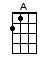 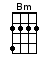 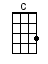 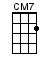 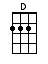 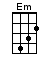 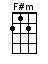 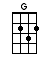 INSTRUMENTAL INTRO:  / 1 2 3 4 /[D] Rows of lights in a [C] circle of steelWhere you [D] place your bets on a [G] great big wheel[D] Sights and sounds of the [G] people goin' [A] 'roundEvery-[Cmaj7]body's in step with the [D] season[D] Rows of lights in a [C] circle of steelWhere you [D] place your bets on a [G] great big wheel[D] High windows [C] flickerin' down through the [G] snowA [D] time you know[D] Sights and sounds of the [G] people goin' [A] 'roundEvery-[Cmaj7]body's in step with the [D] season [D]A [D] child is born to a [C] welfare caseWhere the [D] rats run around like they [G] own the place[D] The room is [C] chilly, the building is [G] old[D] That's how it goesThe [D] doctor's found on his [G] welfare [A] roundAnd he [Cmaj7] comes and he leaves on the [D] double [D][D] Deck The Halls was the [C] song they playedIn the [D] flat next door where they [G] shout all day[D] She tips her [C] gin bottle back till it's [G] goneThe [D] child is strongA [D] week, a day, they will [G] take it a-[A]wayFor they [Cmaj7] know about all her bad [D] habitsINSTRUMENTAL:[F#m] Sights and [Bm] sounds of the [Em] people goin' [A] 'roundEvery-[Cmaj7]body's in step with the [D] season[D] Christmas dawns and the [C] snow lets upAnd the [D] sun hits the handle of her [G] heirloom cup[D] She hides her [C] face in her hands for a [G] whileSays [D] look here childYour [D] father's pride was his [G] means to pro-[A]videAnd he's [Cmaj7] servin' three years for that [D] reason [D][D] Rows of lights in a [C] circle of steelWhere you [D] place your bets on a [G] great big wheel[D] High windows [C] flickerin' down through the [G] snowA [D] time you know[D] Sights and sounds of the [G] people goin' [A] 'roundEvery-[Cmaj7]body's in step with the [D] seasonINSTRUMENTAL:[F#m] Sights and [Bm] sounds of the [Em] people goin' [A] 'roundEvery-[Cmaj7]body's in step with the [D] seasonwww.bytownukulele.ca